Área de submissão: Química (Química Orgânica, Química Analítica, Físico-química, Química Farmacêutica e Química de Produtos Naturais).OTIMIZAÇÃO DO DECOCTO DA RAIZ DE Bromelia laciniosa UTILIZANDO DESIGN EXPERIMENTALEmanuella Chiara Valença Pereira1, José Marcos Teixeira de Alencar Filho1, Pedrita Alves Sampaio1, Pedro José Rolim-Neto2, Larissa Araújo Rolim11 Central de Análise de Fármacos, Medicamentos e Alimentos, Universidade Federal do Vale do São Francisco (UNIVASF), Petrolina-PE.2 Laboratório de Tecnologia dos Medicamentos, Universidade Federal de Pernambuco (UFPE), Recife-PE.1 INTRODUÇÃOA Bromelia laciniosa pertencente à família Bromeliaceae é uma espécie nativa da Caatinga conhecida popularmente como macambira de porco. Estudos etnofarmacológicos relatam a indicação do decocto desta espécie para tratar hepatite (AGRA et al., 2007), cólica infantil, diarreia, febre, icterícia e caspa (ALBUQUERQUE et al., 2007). É uma planta ainda pouco estudada, com poucos relatos científicos a respeito das suas propriedades químicas e farmacológicas incluindo sobre o decocto é utilizado pela população.  A fim de definir qual a melhor forma de preparo do decocto das raízes dessa espécie, realizou-se um estudo avaliando a proporção de material vegetal e tempo de fervura que leva a uma maior extração dos componentes majoritários desta preparação.   2 METODOLOGIAOs decoctos foram preparados a partir das raízes da B. laciniosa utilizando uma matriz de planejamento fatorial 32 onde foram avaliadas duas variáveis em três níveis distintos: proporção droga:solvente nos níveis: 15:1, 30:1 e 45:1 e o tempo de fervura nos níveis de 15, 30 e 45 min, resultando em nove decoctos diferentes que foram analisados em triplicata.Os decoctos foram analisados por CLAE-DAD utilizando como parâmetros cromatográficos: fase móvel composta de solvente A – 0,1% de ATA diluído em água ultrapurificada e solvente B 100% acetonitrila, com fluxo de 0,6 mL/min., começando o gradiente com 80% de A e 20% de B, aos 40 min. esse gradiente atingiu 60% de A e 40% de B, permanecendo isocrático  por 10 min. A fase estacionária foi uma coluna Agilent ® (250x4,6 mm, 5µm C18) mantida a 30º C. 	Para avaliar qual extrato por decocção foi mais eficaz somou-se as áreas dos dois picos majoritários do cromatograma utilizando esse valor das Áreas (A) como variável dependente frente às variáveis independentes analisadas. Utilizando-se do software STATISTICA StatSoft 8, avaliou-se a influencia das variáveis independentes no incremento das áreas dos picos majoritários, definindo os  melhores parâmetros a serem utilizados na preparação  do decocto.3 RESULTADOS E DISCUSSÃO	Na Tabela 1 pode-se observar o valor de área calculada dos dois picos majoritários para os 9 decoctos produzidos.Tabela 1- Decoctos produzidos de acordo com a matriz do planejamento fatorial 32Foi possível observar que o decocto que extraiu com mais eficiência os compostos majoritários foi o decocto 2 preparado na proporção de 15:1 da droga:solvente e que permaneceu em fervura por 30 minutos. Este resultado pode ser melhor visualizado na Figura 1 onde percebe-se que o ponto alto do gráfico, referente a maior área desses compostos é justamente o ponto que combina essas condições de tempo e proporção droga:solvente. De acordo com esses resultados o decocto 2 foi escolhido como o melhor para prosseguir os estudos com a raiz da B. laciniosa. Na figura 2 é possível visualizar o cromatograma deste decocto contendo os dois picos majoritários utilizados na escolha do melhor decocto.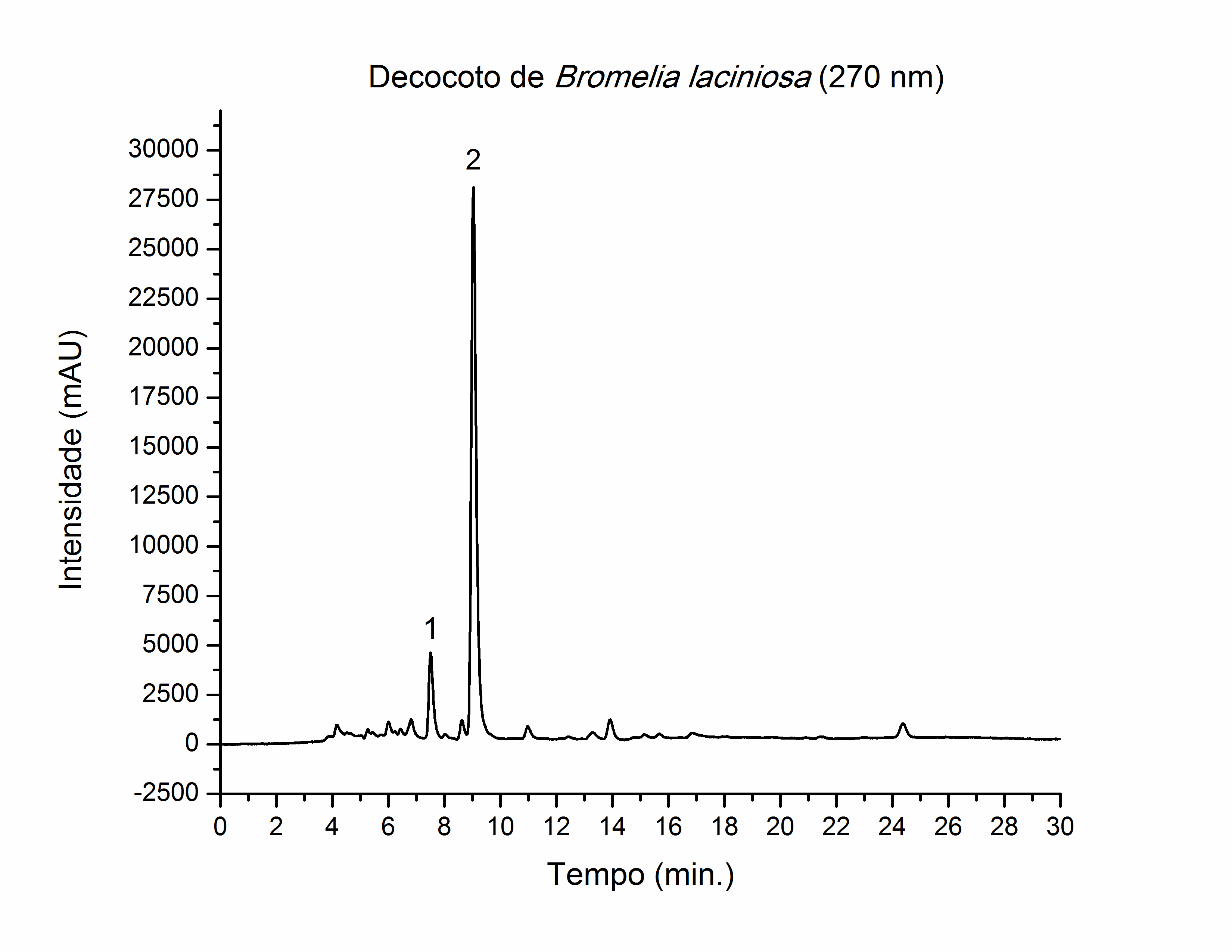 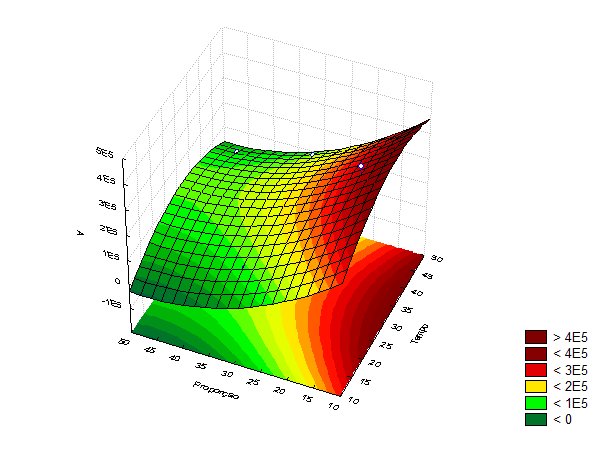 4 CONCLUSÃOCom base nos experimentos realizados é possível concluir que para a preparação do decocto a partir das raízes de B. laciniosa com maior eficiência extrativa dos componentes majoritários é aquela realizada com a proporção de 15:1 droga:solvente em um tempo de fervura de 30 minutos.REFERÊNCIASAGRA, M. F. Medicinal and poisonous diversity of the flora of “Cariri”. Brazil Journal of Ethnopharmacology, v. 27, p. 340-350, 2007. ALBUQUERQUE, U. P, et al. Medicinal plants of the Caatinga (semi-arid) vegetation of NE Brazil: A quantitative approach. Journal of Ethnopharmacology, v. 30, p. 540-552, 2007.  DecoctoTemperatura (°C)Proporção droga:solvente (%)A11515:1201389,333323015:140491334515:1282583,541530:112277553030:111966364530:1163005,333371545:127063,3333383045:186676,6666794545:190437,33333